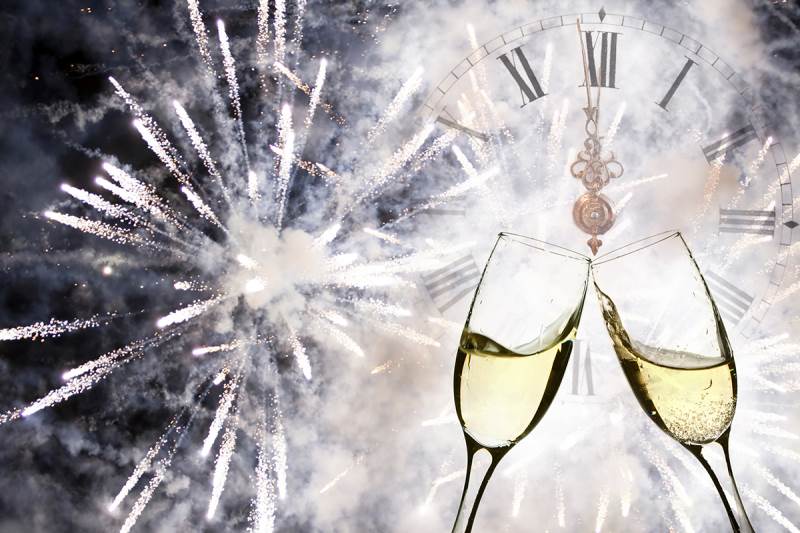 21. januar (15-22.00)”Ball-room nytårskur” i Hundested.Vi har besluttet at lave en dejlig, og anderledes, fest som en slag ”Nytårskur”.KONCEPTET: Vi er blevet inspireret af vore Linedance-weekender i England, og vil lave en ”Hundested-variant” af disse fester… Faste pladser ved borde i dansesalen, sedler på bordene til ønskedanse som afleveres løbende til Dick-jockey, ingen gennemgang af vægge, workshop om eftermiddagen (recap om aftenen) dejlig 3-retters middag, kaffe og kage, samt mulighed for at købe drikkevarer i baren til rimelige priser, og en fælles skål for det nye år efter aftenskaffen.…..Vi giver den gas med at pynte op og gøre dagen og aftenen så festlig som mulig.Ved tilmelding skal du skrive hvilken klub du vil sidde sammen med,. Begrænset antal, da vi alle skal have gode pladser i dansesalen…Velkommen ønsker Inger, Bente og Mona og hele bestyrelsen i G.D.V. Hundested Folkedans og Linedance.Pris 290 kroner(Flot middag og dans)Der vil være et par gode, skønne workshop undervejs i dagen.Danseliste nogle uger før.Tag meget gerne noget ”nytårsagtigt” og ”festagtigt” tøj på (måske en hat!!).Alle er velkomne – også fra andre klubber.PoppelhusetStadionvej 40 3390 HundestedBetaling: gdvhundested.nemtilmeld.dkHjemmeiden:www.hundestedfolkedans-linedance.dk